Poniedziałek 20.04.2020r. Strażnicy przyrodyKarty pracy, cz. 4, s. 12–13.Słuchanie wiersza Agaty Widzowskiej Strażnicy przyrody (s. 12-13 fioletowa książka). Kolorowanie rysunków zwierząt.−− Co robiły dzieci w lesie?−− Co mówiły zwierzęta o dzieciach?−− Jak wy zachowujecie się w lesie?Poznawanie (przypomnienie) ogólnej budowy drzewa.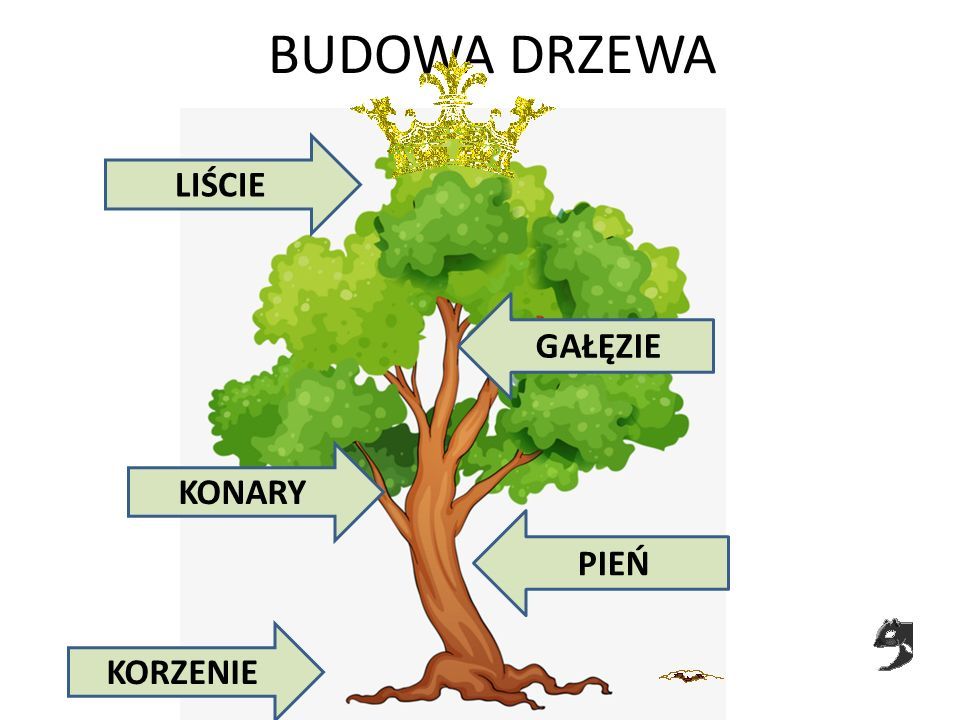 Rozpoznawanie i rozróżnianie drzew liściastych i iglastych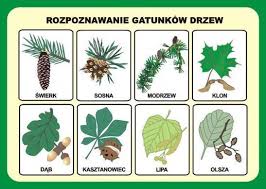 Wprowadzenie litery h, H.Książki zielone – 70-74s.Książki różowe – 72-74s. 